T.CKARADENİZ TEKNİK ÜNİVERSİTESİ REKTÖRLÜĞÜFEN FAKÜLTESİ DEKANLIĞIBİYOLOJİ BÖLÜMÜ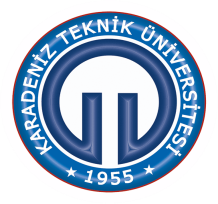 MESAİ SONRASI ÇALIŞMA İÇİN HAFTALIK İZİN FORMUÜnvanı         :Adı-Soyadı   :İzin Tarihleri:İzin Nedeni  :İzin Süresi    :Hangi Saatler Arası ÇalışacağıÇalışma Süresi (Saat)İmza DanışmanProf. Dr. Ali Osman BELDÜZBölüm BaşkanıT.CKARADENİZ TEKNİK ÜNİVERSİTESİ REKTÖRLÜĞÜFEN FAKÜLTESİ DEKANLIĞIBİYOLOJİ BÖLÜMÜMESAİ SONRASI ÇALIŞMA İÇİN HAFTALIK İZİN FORMUÜnvanı         :Adı-Soyadı   :İzin Tarihleri:İzin Nedeni  :İzin Süresi    :Hangi Saatler Arası ÇalışacağıÇalışma Süresi (Saat)           İmzaDanışmanProf. Dr. Ali Osman BELDÜZBölüm Başkanı